Souhlas se zpracováním osobních údajůPlavecké středisko Zéva, z. s. adresou Uhelná 868/3, 500 03 Hradec Králové, jakožto zpracovatel osobních údajů zpracovává ze zákona osobní údaje žáků a zákonných zástupců a eviduje je v tzv. centrálních kartách, přihláškách a závazných dohodách. Nad rámec těchto povinných dat potřebuje mít spolek k dispozici i osobní údaje uvedené níže. Tyto údaje slouží k zajišťování a organizování plavecké výuky, včetně mailové komunikace se žáky, klienty a jejich zákonnými zástupci.Žádáme Vás, abyste u jednotlivých položek zakroužkovali buď ano, pokud se zpracováním osobních údajů souhlasíte, nebo ne, pokud si zpracování nepřejete.zdravotní pojišťovna:				ano		nedatum narození:				ano		nerodné číslo:					ano		neadresa trvalého pobytu			ano		neosobní fotografie:				ano		netelefonní číslo:				ano		nee-mail:						ano		netelefonní číslo zákonného zástupce:		ano		nee-mail zákonného zástupce:			ano		neOsobní údaje mohou být předány jiné osobě v ČR a v zahraničí pouze v nejnutnějším rozsahu pro účely akcí (zdravotní pojišťovna, ubytovací zařízení, partnerské organizaci na zahraniční akce a podobně).Plavecké středisko Zéva, z. s. prezentuje úspěchy a aktivity žáků prostřednictvím informací o akcích, fotografií a popř. videozáznamů.Pro účely propagace a prezentace střediska a jejich aktivit souhlasím s užitím fotografií, diplomů dítěte, popř. videozáznamu na webových stránkách střediska, sociálních sítích, v tisku apod.:						ano			neSouhlas je vydán po dobu činnosti plaveckého střediska a je možné jej kdykoli odvolat. Dítě nebo zákonný zástupce má právo požadovat odstranění informace (fotografie, záznamu) týkající se jeho osoby, který zveřejňovat nechce. Jméno a příjmení dítěte			datum				podpis dítěteJméno a příjmení zákonného zástupce	datum				podpis zák.zást.Jméno a příjmení zákonného zástupce	datum				podpis zák.zást.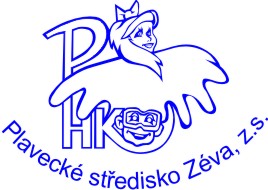 Plavecké středisko Zéva, z.s. Uhelná 868/3500 03 Hradec Králové603 412 008603 852 839e-mail:sona.kejzlarova@zeva.czjana.karlikova@zeva.czWeb:IČO:http://www.zeva.cz061 32 936